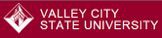 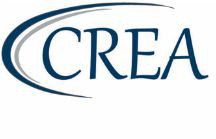 Course Title: Overcoming Burnout and Compassion Fatigue - Independent Study OptionDepartment and Course Code: Continuing EDUC 2000 - 1 creditRegistration link - www.vcsu.edu/extendInstructor of Record:                                    Lee WeisgarberDirector of School RelationsCentral Regional Education Association lee.weisgarber@k12.nd.usOffice: 701.415.0441Please contact CREA with any questions at crea.nd@k12.nd.usRequired Resource:DuBois, A. L. & Mistretta, M. A. (2020). Overcoming burnout and compassion fatigue in schools: A guide for counselors, administrators, and educators. Routledge.Additional Course Materials:Journal, if recording reflection questions by handJournals are not submitted to course instructors for review or gradingA single subject spiral-bound notebook is sufficientDescription:This course is designed to assist educators in identifying and addressing professional burnout and compassion fatigue.Objectives:Upon completion of this course, participants will be able to:Understand the definitions of burnout and compassion fatigue, and the differencesbetween themAnalyze their own current level of burnout and compassion fatigueApply burnout and compassion fatigue reduction and recovery strategiesCreate a personalized burnout and compassion fatigue prevention plan, using at least three of the prevention plan resources provided in this course.Course Activities and Requirements:You will complete the following activities:Reflection questions (written or typed in a journal)Written assignments (one for each of the three parts of the course)A burnout and compassion fatigue prevention plan, which is to include at least three of the prevention plan resources provided in this course.A final book study reflection and course evaluationYou will submit the following assignments in Teams:Written assignments (one for each of the three parts of the course)A burnout and compassion fatigue prevention plan, which is to include at least three of the prevention plan resources provided in this course.A final book study course evaluation.Please note that you will not submit your answers to the reflection questions; these answers take the place of the verbal dialogue that would occur in a face-to-face book study. Though you are not required to submit your answers, completing the written assignments in Teams will be difficult if you choose to omit spending time engaging in reflective thinking and writing.Evaluation Plan: Satisfactory/UnsatisfactoryA check mark indicates meeting the standard. No check will be given if the participant does not make a good-faith attempt to meet the standard.Completed all written assignments and submitted in TeamsCompleted burnout and compassion fatigue prevention plan, including at least three of the prevention plan resources provided in the courseCompleted course evaluation (Microsoft Form link in Teams)Book Study Course Outline - Online Independent Study OptionDatesAgendaTime BreakdownPart 1Assigned reading:Chapter 1(pp. 1-10)Chapter 2 (pp. 11-26)Chapter 3 (pp. 27-40)Part 1 reflection questionsPart 1 written assignmentPart 1 prevention plan activities3 hoursPart 2Assigned reading:Chapter 4 (pp. 41-58)Chapter 5 (pp. 59-76)Part 2 reflection questionsPart 2 written assignmentPart 2 prevention plan activities3 hoursPart 3Assigned reading:Chapter 6 (pp. 77-87)Chapter 7 (pp. 89-108)Part 3 reflection questionsPart 3 written assignmentPart 3 prevention plan activities3 hoursPrior to semester deadlineComplete a burnout and compassion fatigue prevention plan (including at least three of the prevention plan resources provided in this course) and submit to crea.nd@k12.nd.us2.5 hoursPrior to semester deadlineComplete the book study course evaluation and submit to crea.nd@k12.nd.us..5 hour